SMTO1004s Series Manual1.Operation guide:1.1 Operating area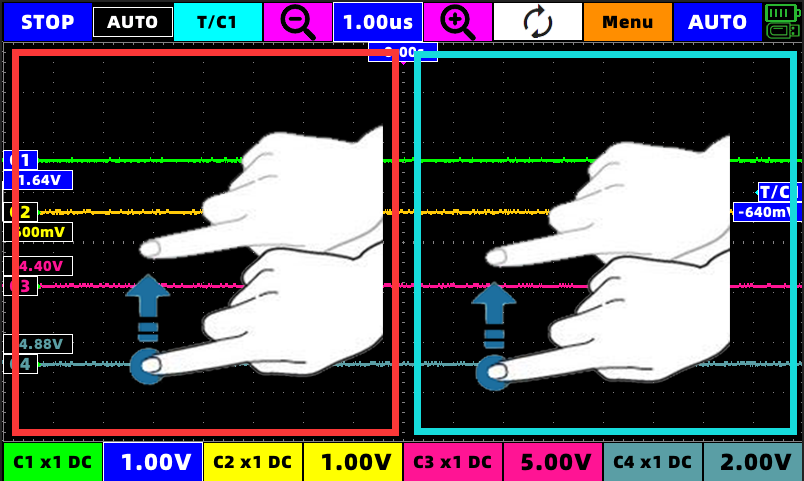 In the red area in the figure, slide up and down with a single finger, and the operability icon is C1,C2,C3,C4,V1In the blue area in the figure, slide up and down with a single finger, and the operability icon is T/C1,V2Select the icon you want to slide to turn it blue (active), and slide your finger up and down anywhere in the corresponding operation area to move the icon.The icon will move with the speed of the finger.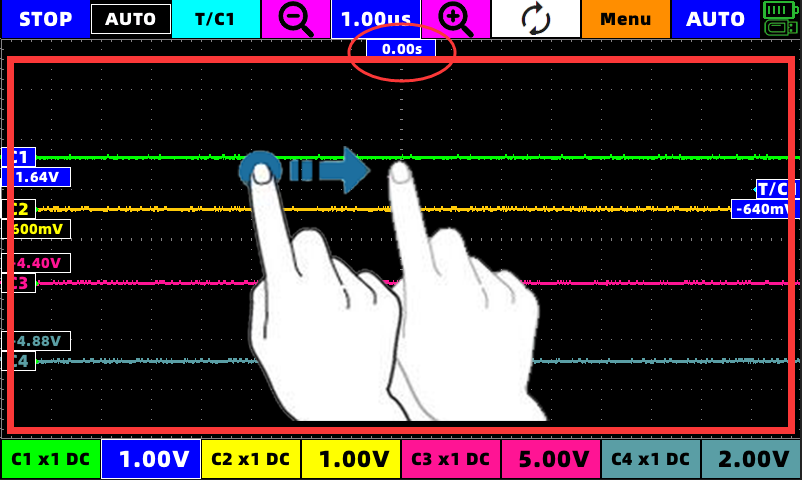 In the red area in the figure, slide left and right with a single finger, and the operability icon is T (the icon in the red circle) S1,S2Select the icon you want to slide to turn it blue (active), and slide your finger up and down anywhere in the corresponding operation area to move the icon.The icon will move with the speed of the finger.1.2 Multi-point gesture operationThe machine supports 2-point gesture operation and 3-point touch screen capture.1.2.1 Two-point gesture operation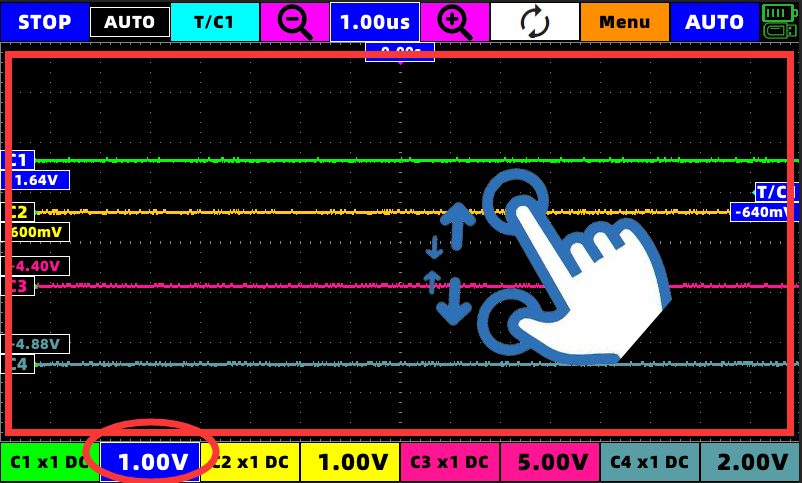 When the C1 or C2 or C3 or C4 channel is selected and the red circle turns blue, the two-point touch will take effect for that channel.(Vertical) Two-point touch can change the magnification of the waveform (that is, change the voltage scale)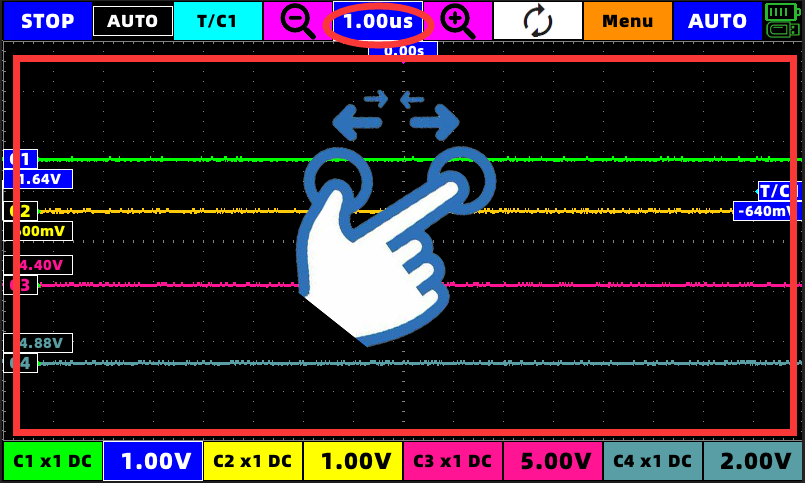 (Horizontal) Two-point touch can change the time base of the waveform (the value in the red circle in the figure)1.2.2 Three-point gesture operationAfter inserting the U disk, at any position on the screen, tap three fingers at the same time for 1 second after the buzzer sounds, a progress bar will appear, and the screenshot will be completed after the progress bar runs through the buzzer prompt.Interface description:Boot into the main interface: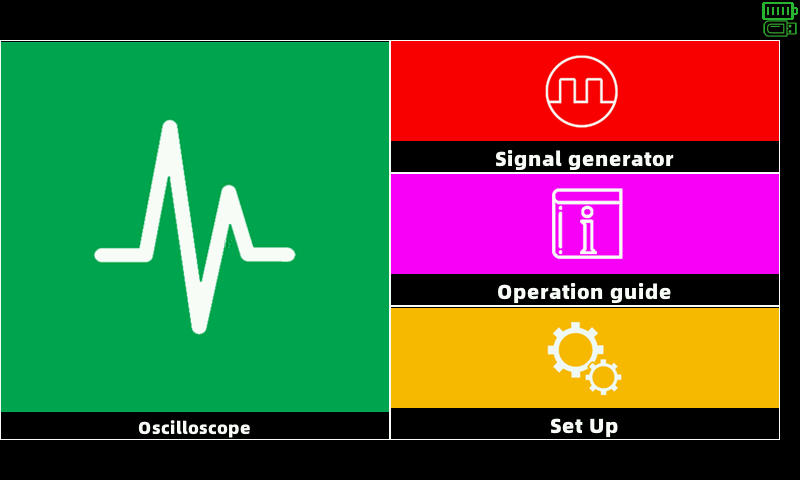 The main interface can choose oscilloscope, signal generator and setting interface.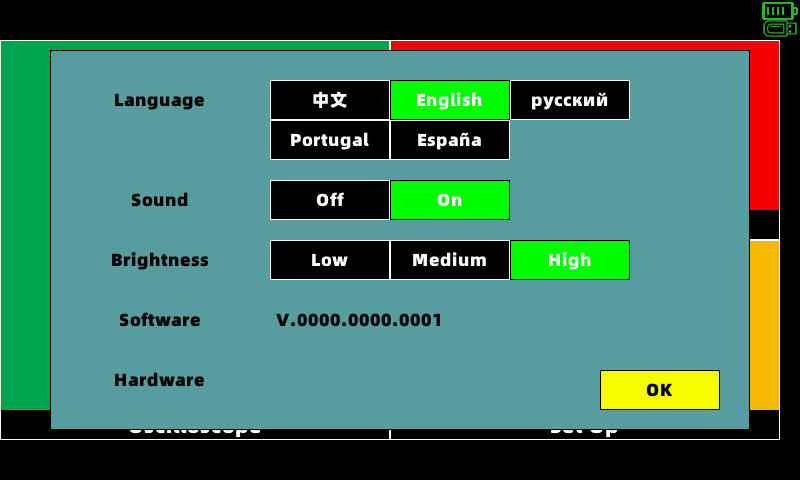 Click on settings to seeLanguage selection, sound switch, brightness adjustment and software and hardware version number. You can modify it as needed.Click on the oscilloscope to enter the oscilloscope interface: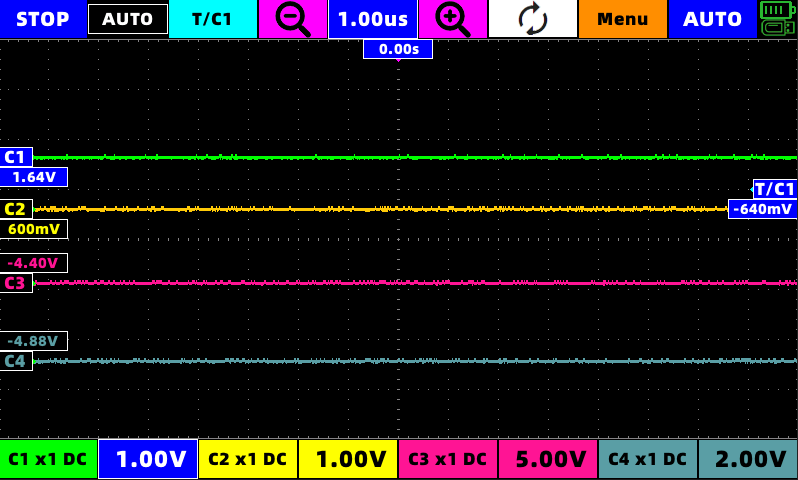 Click on the signal generator to enter the signal generator interface:In the signal generator interface, if the red frame can switch the signal outputCH1,CH2.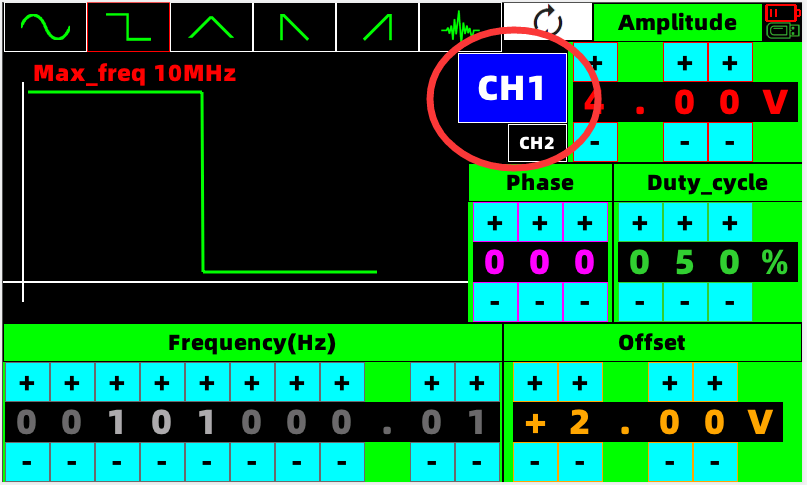 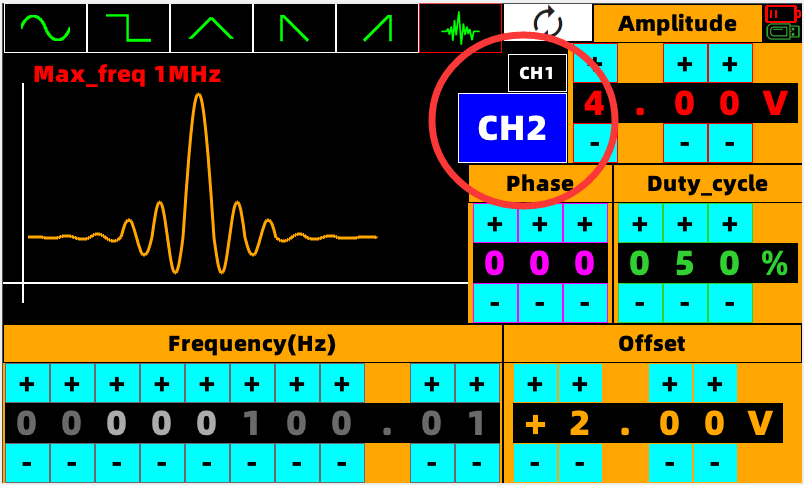 Oscilloscope instructions:STOP key:Press stop to stop the waveform, and the stopped waveform can be zoomed in and out to view the details. There is a small image of the original waveform in the upper left corner.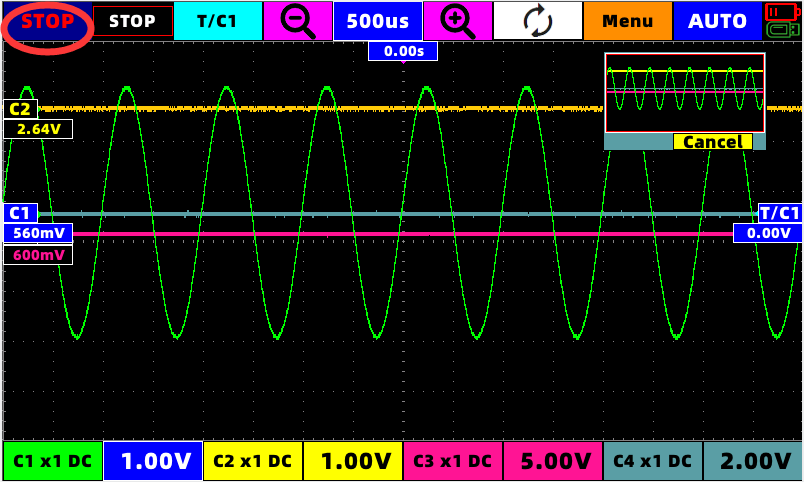 Trigger option key:Click the red circle T/C1 button, and the trigger option will pop up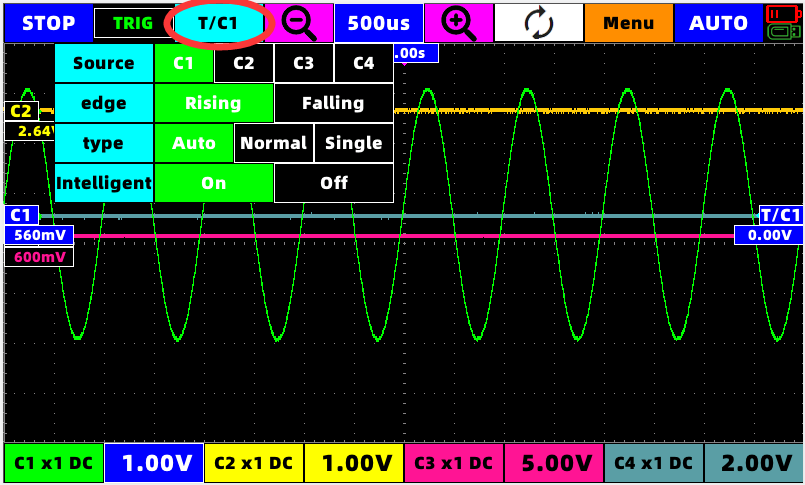 can chooseSignal source C1 or C2 or C3 or C4Rising edge or falling edgeAuto trigger, normal trigger and single triggerSmart trigger or manual triggerNote: There is no need to manually adjust the trigger position of the waveform under smart trigger, the program will automatically find the appropriate trigger position and trigger the waveform.Time base button: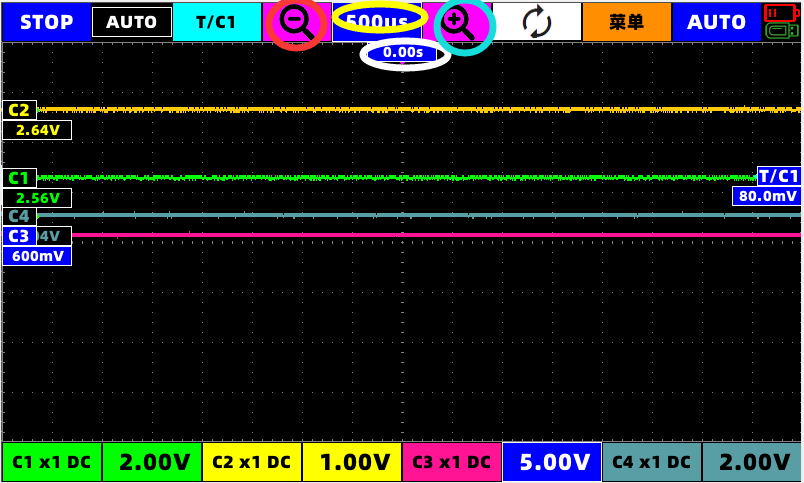 In the picture, the button in the red circle is to reduce the time base, and the button in the basket is to zoom in the time base,While the button in the yellow circle displays the current time base value, the time position (that is, the parameter in the white circle) can be returned to zero with one key.Oscilloscope-signal generator switch button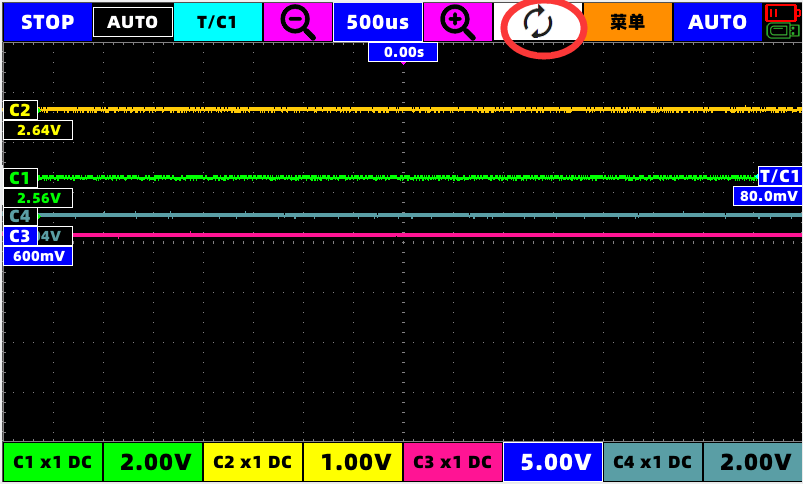 This switch key can switch between oscilloscope and signal generator with one key.3.5menu:3.5.1 Mathematical calculation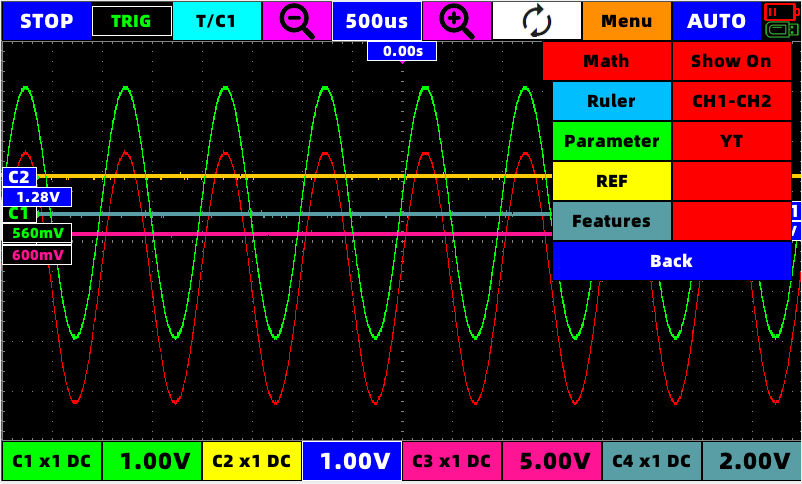 In this interface, you can choose to turn on or off the display of mathematical calculations, and you can choose YT or XY (Li Shayu) display mode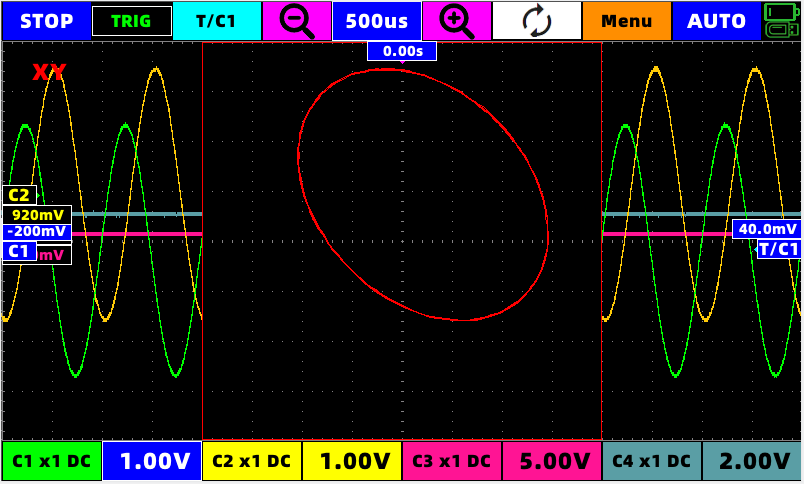 3.5.2 Ruler menu: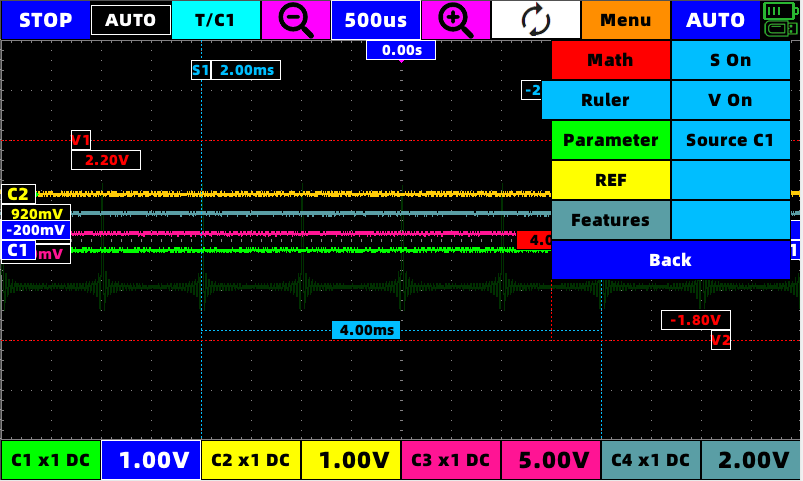 In this interface, you can open the horizontal and vertical rulers. As shown in the figure, the movements and selections marked follow the operation guide.The signal source for simultaneous calculation can be C1 or C23.5.3 Parameter display: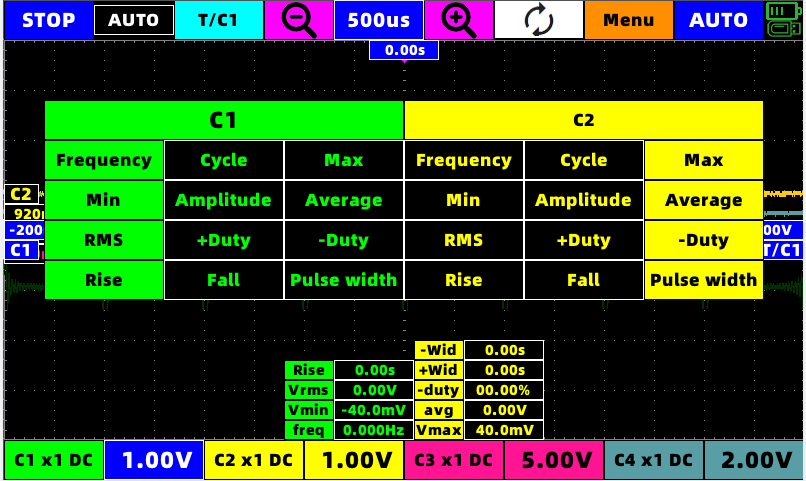 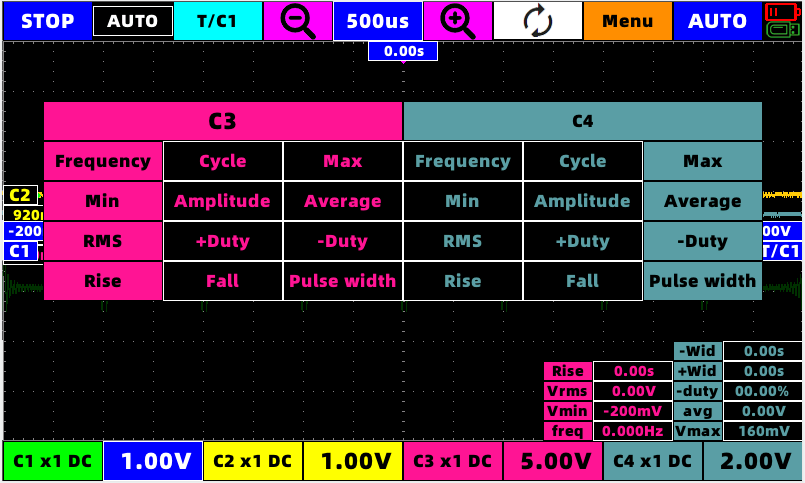 After opening the parameter display, you can select the parameter to be displayed by the corresponding channel, and the parameter will be displayed at the bottom of the screen.3.5.4 Waveform comparison REF: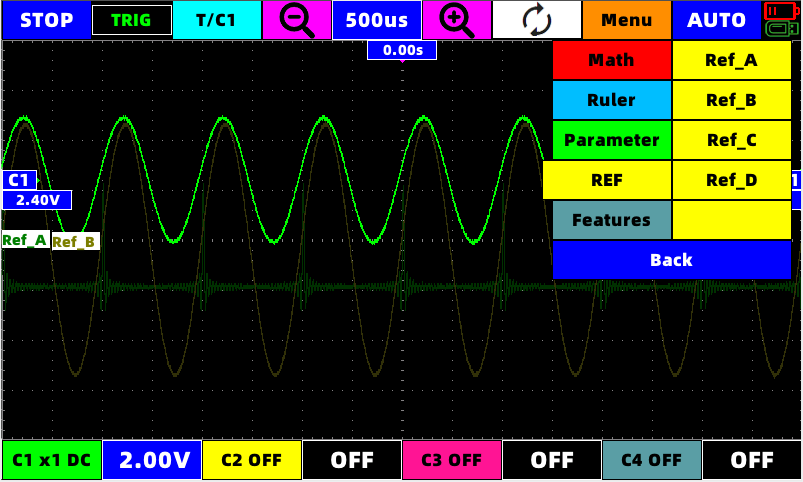 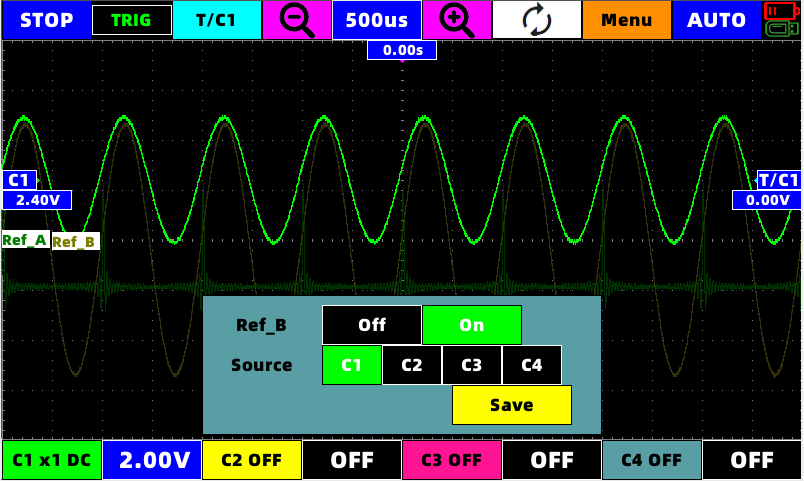 A total of four sets of real-time comparison waveforms Ref_A, Ref_B, Ref_C, Ref_D can be stored.Each group can choose to save the source C1 or C2 or C3 or C4.3.5.5 Function options: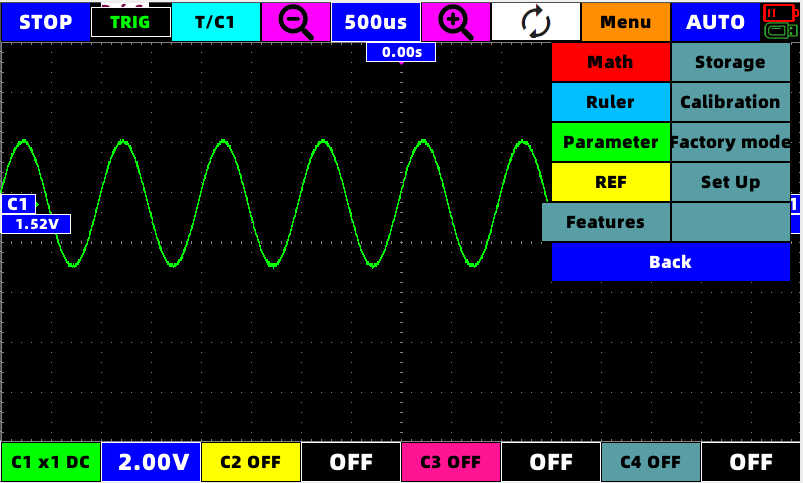 3.5.5.1 Store waveform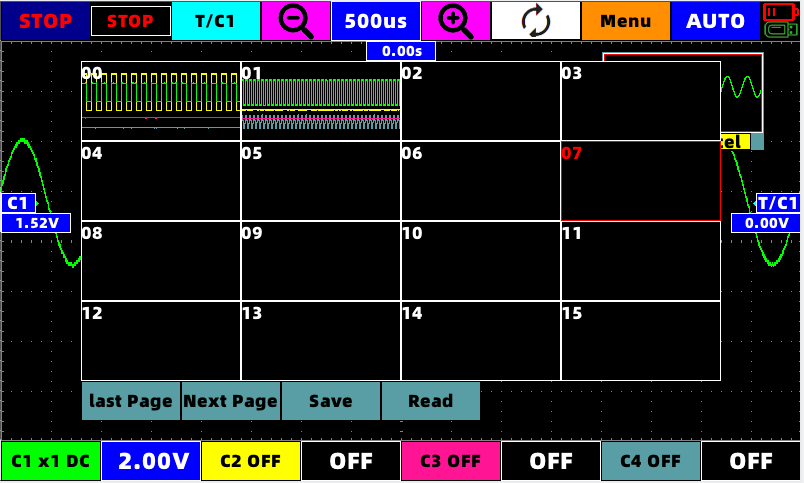 After clicking to store the waveform, the current waveform will automatically stop and enter the stop state.In this interface, you can choose to save or read the waveform data of the previous waveform.The read waveform data can be arbitrarily zoomed in and out to view the details, which is equivalent to the stop state.3.5.5.2 Automatic calibrationThis button will automatically calibrate the oscilloscope parameters.Warning! Do not operate the device during automatic calibration, and do not connect any external connectors!!3.5.5.3 Restore FactoryThis button will return the machine's settings and some parameters to the factory state.3.5.5.4 Set upEquivalent to the settings of the main interface3.5.5.5 returnCan return to the main interface under the oscilloscope interface.3.6 C1 Channel menu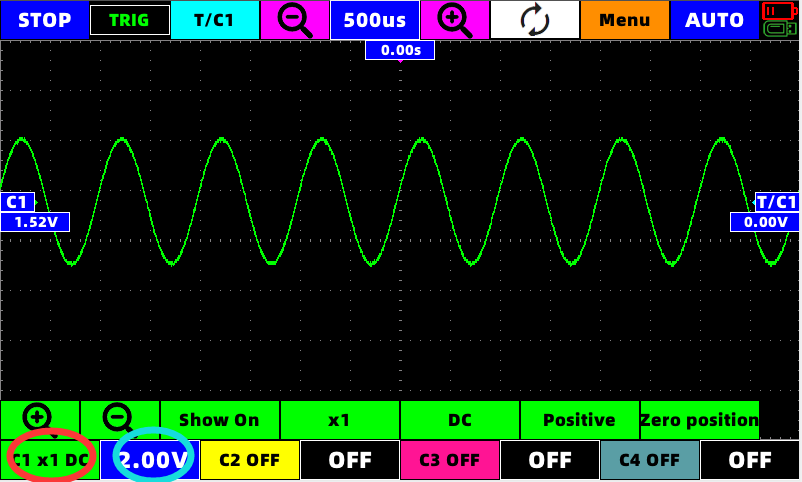 In this interface, you can zoom in and zoom out the waveform voltage range of C1,You can choose whether to display the C1 waveformSelect the X multiple of the probeChoose AC, DCSelect whether the display of C1 waveform is invertedThe vertical position of C1 can be returned to zero with one keyThe red circle in the picture can select the C1 channel, and the basket ring can quickly open or close the C1 channel3.7 C2 Channel menuReference C1 operation3.8 C3 Channel menuReference C1 operation3.9 C4 Channel menuReference C1 operationSignal generator instructions: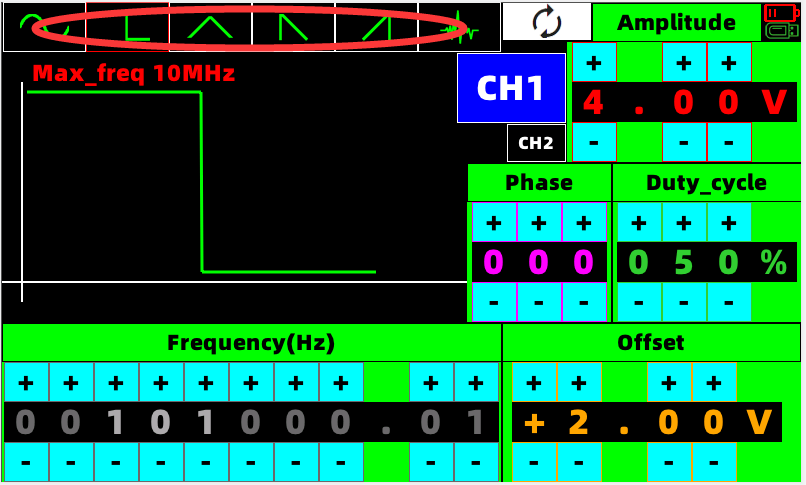 Through the corresponding +,-to modify the frequency, amplitude, offset, duty cycle and other signals, the waveform will be directly changed in real time.The red circle area can select the waveform to be output.As a dual-channel signal generator, both channels support phase change 0 °-360 °ScreenshotAfter inserting the U disk, at any position on the screen, tap three fingers at the same time for 1 second after the buzzer sounds, a progress bar will appear, and the screenshot will be completed after the progress bar runs through the buzzer prompt.6.Program upgradeWhen the machine is turned on, insert the U disk containing the upgrade file, and then power on, the device will automatically enter the U disk upgrade program, click the upgrade button in the upgrade program, wait for the upgrade progress to 100% and automatically shut down.Warning! Make sure that the battery level of the device is at the green level when upgrading!!7.Oscilloscope parameters:Number of channels              	4Maximum sampling rate    			Single channel1GSa/s   Dual channel 500MSa/s Four channels 250MSa/sbandwidth                   		100Mimpedance             			1MΩ 25pFStorage depth                		Single channel Per channel32KDual channel Per channel32KFour channels Per channel16KVertical resolution              	8bitVertical gear           			10mV-5V in the case of probe X1 (1, 2.5, 5 steps)                        								Maximum measurement voltage X1(40V) X10(400V)                        		Use high-voltage probes, the maximum voltage is 									determined by the quality of the probeHorizontal gear                	5s - 10ns				   (1, 2.5 ,5 Stepping)                        		5s - 100ms        Scan modeAutomatic measurement parameters            13       (Frequency,period,amplitude,maximum,minimum, average, 			effective value, duty cyclepositive,Duty cycle negative, positive 			pulse width, negative pulse width, rise time, fall time)Trigger mode                	Automatic, normal, singleTrigger type                	Rising edge, falling edgeAutorange                  	50Hz - 30MHzcursor                      	Both vertical and horizontal support cursor measurementWaveform record             32 groups (recording waveform supports zoom in and zoom out 							to view details)Screenshot                   Support U disk screenshotMathematical calculation       	CH1+CH2,CH1-CH2,CH2-CH1Display mode                 YT mode + XY mode (Li Shayu mode)Automatic calibration          	stand byWaveform comparison display   	Support 4 sets of comparison waveformsdisplay                      7 inch capacitive touch screenbattery                   	8000mA large-capacity lithium-ion battery (full charge can be 							used for more than 6 hours)Recharge                 	Maximum support 5V2.1A DC charging. (The light reflects the 							charging status in real time)8.Signal generator parameters:Number of channels             	2Amplitude:                     	0 V - 8V       (Minimum resolution 10mV)Offset:                     		0V - ( + - 4V)   (Minimum resolution 10mV)Duty cycle:                   		0% - 100%	   (Minimum resolution 1%)Phase:                     		0°- 360°     (Minimum resolution 1°)frequency:Sine wave:                     	0.01Hz - 30Mhz (Minimum resolution 1/1000)Fang Bo:                     		0.01Hz - 10Mhz (Minimum resolution 1/1000)Other waveforms (triangular wave, sawtooth wave, ringing wave):                 0.01Hz - 1Mhz  (Minimum resolution 1/1000)Accessories list:Model SMTO1004SOscilloscope1Probes p61004Bracket1USB flash disk1Chargers(5V 1A)1 EU/US（optional）Data line(Type-C)1Source line1BNC to BNC connection line1Probe calibration kit1Box size1 （280x230x82mm）